St. Machar Academy	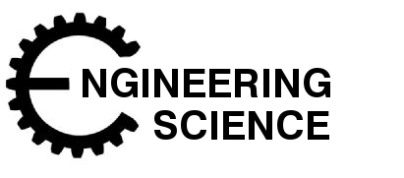 Homework 2Logic Gates  Complete the truth table for the following gatesThe InverterThe AND gate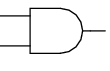 The OR gate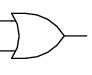 The NAND gate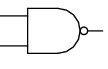 The NOR gate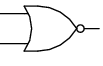 Input AOutput Z01ABZ00110101ABZ00110101ABZ00110101ABZ00110101